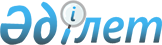 О применении антидемпинговой меры посредством введения антидемпинговой пошлины в отношении гербицидов, происходящих из Европейского союза (стран Европейского союза) и ввозимых на таможенную территорию Евразийского экономического союзаРешение Коллегии Евразийской экономической комиссии от 29 мая 2018 года № 90.
      Сноска. Заголовок с изменением, внесенным Решением Коллегии Евразийской экономической комиссии от 26.05.2020 № 66 (вступает в силу по истечении 30 календарных дней с даты его официального опубликования).
      В соответствии c пунктом 107 Протокола о применении специальных защитных, антидемпинговых и компенсационных мер по отношению к третьим странам (приложение № 8 к Договору о Евразийском экономическом союзе от 29 мая 2014 года) и на основании доклада Департамента защиты внутреннего рынка Евразийской экономической комиссии Коллегия Евразийской экономической комиссии решила: 
      1. Применить антидемпинговую меру посредством введения антидемпинговой пошлины в размерах согласно приложению № 1 в отношении ввозимых на таможенную территорию Евразийского экономического союза гербицидов (за исключением гербицидов по перечню согласно приложению № 2), происходящих из Европейского союза (стран Европейского союза), и Соединенного Королевства Великобритании и Северной Ирландии классифицируемых кодами 3808 59 000 5, 3808 93 110 0, 3808 93 130 0, 3808 93 150 0, 3808 93 190 0, 3808 93 210 0, 3808 93 230 0, 3808 93 290 0, 3808 93 300 0, 3808 93 900 0 ТН ВЭД ЕАЭС, установив срок действия данной антидемпинговой меры 5 лет.
      Сноска. Пункт 1 с изменениями, внесенными решениями Коллегии Евразийской экономической комиссии от 26.05.2020 № 66 (вступает в силу по истечении 30 календарных дней с даты его официального опубликования); от 21.09.2021 № 124 (вступает в силу по истечении 30 календарных дней с даты его официального опубликования, но не ранее 01.01.2022).


      2. Установить, что антидемпинговая пошлина, предусмотренная настоящим Решением, не уплачивается в отношении указанных в пункте 1 настоящего Решения гербицидов, изготавливаемых производителями, указанными в перечне согласно приложению № 3, при наличии у декларанта таких товаров на дату регистрации декларации на товары сертификата производителя по форме согласно приложению № 4, подписанного уполномоченным сотрудником соответствующего производителя и заверенного печатью такого производителя, и при заявлении сведений о таком сертификате в декларации на товары при ее подаче таможенному органу.
      3. Одобрить принятые производителями по перечню, предусмотренному приложением № 3 к настоящему Решению, ценовые обязательства.
      4. Департаменту защиты внутреннего рынка Евразийской экономической комиссии:
      направить государственным органам государств – членов Евразийского экономического союза, уполномоченным в сфере таможенного дела, образцы подписей уполномоченных сотрудников и оттисков печатей производителей, указанных в перечне, предусмотренном приложением № 3 к настоящему Решению;
      осуществлять контроль за исполнением ценовых обязательств, предусмотренных настоящим Решением;
      уведомить производителей, указанных в перечне, предусмотренном приложением № 3 к настоящему Решению, о необходимости осуществления поставок гербицидов в адрес потребителей гербицидов государств – членов Евразийского экономического союза в рамках принятых ими ценовых обязательств, в том числе с соблюдением ценового и количественного параметров, с учетом согласованных с потребителями коммерчески обоснованных условий и недопущения отказов в поставках гербицидов по причинам некоммерческого характера;
      осуществлять мониторинг цен на гербициды на рынке Евразийского экономического союза в целях недопущения необоснованного повышения цен производителями гербицидов государств – членов Евразийского экономического союза в условиях применения антидемпинговой меры, установленной настоящим Решением, руководствуясь подходами согласно приложению № 5;
      инициировать в случае выявления фактов необоснованного повышения цен производителями гербицидов государств – членов Евразийского экономического союза в течение 1 месяца с даты выявления таких фактов пересмотр антидемпинговой меры, установленной настоящим Решением, в целях рассмотрения вопроса о нарушении интересов потребителей гербицидов государств – членов Евразийского экономического союза.
      Сноска. Пункт 4 с изменением, внесенным Решением Коллегии Евразийской экономической комиссии от 18.06.2019 № 104 (вступает в силу по истечении 30 календарных дней с даты его официального опубликования).


      5. Государственным органам государств – членов Евразийского экономического союза, уполномоченным в сфере таможенного дела, обеспечить взимание антидемпинговой пошлины, предусмотренной настоящим Решением, руководствуясь как кодами ТН ВЭД ЕАЭС, так и наименованием товара.
      6. Настоящее Решение вступает в силу по истечении 30 календарных дней с даты его официального опубликования. РАЗМЕРЫ СТАВОК
антидемпинговой пошлины
      Сноска. Приложение № 1 с изменениями, внесенными Решением Коллегии Евразийской экономической комиссии от 18.06.2019 № 104 (вступает в силу по истечении 30 календарных дней с даты его официального опубликования).
      *Антидемпинговая пошлина не взимается при ввозе гербицидов на территории Республики Армения, Республики Казахстан и Кыргызской Республики. ПЕРЕЧЕНЬ
разновидностей гербицидов, в отношении которых антидемпинговая мера не применяется
      Сноска. Приложение № 2 в редакции Решения Коллегии Евразийской экономической комиссии от 18.06.2019 № 104 (вступает в силу по истечении 30 календарных дней с даты его официального опубликования).
      1. При ввозе на таможенную территорию Евразийского экономического союза:
      гербициды, содержащие одно действующее вещество пеноксулам в молекулярной концентрации 25 г/л;
      гербициды, содержащие одно действующее вещество азимсульфурон в молекулярной концентрации 500 г/кг;
      гербициды, содержащие действующее вещество цигалофоп-бутил в молекулярной концентрации 100 г/л и действующее вещество пеноксулам в молекулярной концентрации 13,33 г/л.
      2. При ввозе на территорию Республики Беларусь:
      гербициды с коммерческим наименованием "Атрибут";
      гербициды с коммерческим наименованием "Конвизо 1";
      гербициды с коммерческим наименованием "Алион";
      гербициды с коммерческим наименованием "Гусар Турбо";
      гербициды с коммерческим наименованием "Гусар Актив Плюс";
      гербициды с коммерческим наименованием "Алистер Гранд";
      гербициды с коммерческим наименованием "Комплит Форте";
      гербициды с коммерческим наименованием "Аденго";
      гербициды с коммерческим наименованием "МайсТер Пауэр";
      гербициды с коммерческим наименованием "Секатор Турбо";
      гербициды с коммерческим наименованием "Бетанал Эксперт ОФ";
      гербициды с коммерческим наименованием "Бетанал МаксПро";
      гербициды с коммерческим наименованием "Бандур Форте";
      гербициды с коммерческим наименованием "Баста"; 
      гербициды с коммерческим наименованием "Нопасаран"; 
      гербициды с коммерческим наименованием "Нопасаран Ультра".  
      3. При ввозе на территорию Республики Казахстан: 
      гербициды, содержащие действующее вещество бромоксинил в молекулярной концентрации 280 г/л и действующее вещество 2,4-Д в молекулярной концентрации 280 г/л;
      гербициды, содержащие одно действующее вещество ленацил в молекулярной концентрации 800 г/кг; 
      гербициды, содержащие одно действующее вещество диметиламинная соль 2,4-Д концентрацией 72 % в водном концентрате; 
      гербициды, содержащие одно действующее вещество хизалофоп-п-тефурил в молекулярной концентрации 40 г/л;  
      гербициды, содержащие одно действующее вещество этаметсульфурон-метил в молекулярной концентрации 750 г/кг; 
      гербициды, содержащие одно действующее вещество пропоксикарбазон в молекулярной концентрации 700 г/кг; 
      гербициды, содержащие одно действующее вещество феноксапроп-п-этил в молекулярной концентрации 120 г/л;
      гербициды, содержащие действующее вещество йодосульфурон-метил-натрий в молекулярной концентрации 11,3 г/кг, действующее вещество тиенкарбазон-метил в молекулярной концентрации 22,5 г/кг и действующее вещество мефенпир-диэтил (антидот) в молекулярной концентрации 135 г/кг;
      гербициды, содержащие действующее вещество феноксапроп-п-этил в молекулярной концентрации 80 г/л, действующее вещество тиенкарбазон-метил в молекулярной концентрации 7,5 г/л и действующее вещество мефенпир-диэтил (антидот) в молекулярной концентрации 30 г/л;
      гербициды, содержащие действующее вещество феноксапроп-п-этил в молекулярной концентрации 100 г/л и действующее вещество мефенпир-диэтил (антидот) в молекулярной концентрации 27 г/л;
      гербициды, содержащие одно действующее вещество хлорсульфурон в молекулярной концентрации 750 г/кг.
      4. При ввозе на территорию Кыргызской Республики:
      гербициды, содержащие действующее вещество форамсульфурон в молекулярной концентрации 31,5 г/л, действующее вещество йодосульфурон-метил-натрий в молекулярной концентрации 1 г/л, действующее вещество тиенкарбазон-метил в молекулярной концентрации 10 г/л и действующее вещество ципросульфамид (антидот) в молекулярной концентрации 15 г/л;
      гербициды, содержащие действующее вещество римсульфурон в молекулярной концентрации 23 г/кг, действующее вещество никосульфурон в молекулярной концентрации 92 г/кг и действующее вещество дикамба (диметиламинная соль) в молекулярной концентрации 550 г/кг;
      гербициды, содержащие действующее вещество оксифлуорфен в молекулярной концентрации 240 г/л;
      гербициды, содержащие действующее вещество галоксифоп-Р-метил в молекулярной концентрации 104 г/л;
      гербициды, содержащие действующее вещество флуроксипир в молекулярной концентрации 330 г/л;
      гербициды, содержащие действующее вещество пропизамид в молекулярной концентрации 500 г/кг;
      гербициды, содержащие действующее вещество метрибузин в молекулярной концентрации 600 г/л.
      5. Гербициды (препараты), зарегистрированные на территории государства – члена Евразийского экономического союза (в том числе получившие временную регистрацию на территории государства-члена) после вступления в силу Решения Коллегии Евразийской экономической комиссии от 29 мая 2018 г. № 90 и не имеющие аналогов по объектам применения и действующим веществам, что подтверждается уполномоченным органом государства-члена в сфере государственной регистрации пестицидов. ПЕРЕЧЕНЬ
производителей, ценовые обязательства которых одобрены
      Сноска. Приложение № 3 с изменениями, внесенными Решением Коллегии Евразийской экономической комиссии от 18.06.2019 № 104 (вступает в силу по истечении 30 календарных дней с даты его официального опубликования). Сертификат производителя 
      Примечания:
      1. Сертификат заполняется в печатном виде на русском языке, за исключением пунктов 1 и 3 сертификата, заполняемых на английском языке. 
      2. Срок действия сертификата составляет 90 дней со дня его выдачи.
      3. В пункте 4 сертификата указывается страна назначения в соответствии с классификатором стран мира, утверждаемым Евразийской экономической комиссией.
      4. В пункте 6 сертификата указываются номер и дата инвойса, используемого при таможенном декларировании.
      5. В пункте 8 сертификата указываются цифрами цена товара за килограмм или литр и стоимость товара, фактически уплаченная или подлежащая уплате покупателем товара в соответствии со схемой продаж, предусмотренной обязательством.
      6. Исправления и (или) дополнения вносятся в сертификат путем зачеркивания ошибочной информации и надпечатывания откорректированных сведений, которые заверяются печатью производителя. 
      7. В сертификате не допускается использование факсимиле подписей лиц, а также наличие подчисток, исправлений и (или) дополнений, не заверенных в порядке, указанном в пункте 6 настоящих примечаний. 
      8. Сертификат признается недействительным в следующих случаях:
      срок действия сертификата истек;
      форма сертификата не соответствует форме, указанной в настоящем приложении, и (или) сертификат заполнен не в соответствии с требованиями пунктов 1 – 7 настоящих примечаний;
      сведения, указанные в сертификате, не соответствуют заявленным в декларации на товары и (или) не позволяют провести однозначную идентификацию товара;
      проставленные в сертификате подпись и (или) печать не соответствуют образцам подписей и (или) оттисков печати, имеющимся в наличии у таможенного органа.  ПОДХОДЫ
к определению индикатора возможного необоснованного повышения цены на гербициды
      Сноска. Решение дополнено приложением № 5 в соответствии с Решением Коллегии Евразийской экономической комиссии от 18.06.2019 № 104 (вступает в силу по истечении 30 календарных дней с даты его официального опубликования).
      1. Индикатор возможного необоснованного повышения цены на гербициды (далее – индикатор цены) подлежит расчету в целях определения целесообразности изучения вопроса о нарушении интересов потребителей гербицидов государств – членов Евразийского экономического союза (далее – государства-члены).
      2. Индикатор цены определяется в отношении гербицидов производителей государств-членов, характеристики которых аналогичны характеристикам гербицидов, в отношении которых применяется антидемпинговая мера, предусмотренная Решением Коллегии Евразийской экономической комиссии от 29 мая 2018 г. № 90.
      3. Индикатор цены определяется на основании:
      а) цены на гербицид без учета НДС, указанной в прайс-листе производителя государства-члена для конечного потребителя в отношении сезона прошлого года, в долларах США по средневзвешенному курсу, установленному национальным (центральным) банком государства-члена и определенному за период 6 месяцев до даты опубликования прайс-листа;
      б) цены на гербицид без учета НДС, указанной в прайс-листе производителя государства-члена для конечного потребителя в отношении сезона текущего года, в долларах США по средневзвешенному курсу, установленному национальным (центральным) банком государства-члена и определенному за период 6 месяцев до даты опубликования прайс-листа;
      в) средней цены в долларах США на действующие вещества, содержащиеся в гербицидах, по данным China Price Monitoring Monthly Report на базе FOB (Шанхай) за период 6 месяцев до даты опубликования прайс-листа производителя государства-члена для конечного потребителя в отношении сезона прошлого года;
      г) средней цены в долларах США на действующие вещества, содержащиеся в гербицидах, по данным China Price Monitoring Monthly Report на базе FOB (Шанхай) за период 6 месяцев до даты опубликования прайс-листа производителя государства-члена для конечного потребителя в отношении сезона текущего года;
      д) коэффициента, определяющего долю действующих веществ в сырьевой себестоимости гербицида;
      е) уровня инфляции в государстве-члене в процентах за прошлый год.
      4. Индикатор цены (IND) рассчитывается по формуле:
      IND = (PriсeH1/PriceH0)/(1+KAI*(PriceAI1/PriceAI0–1))/(1+Infl),  
      где:  
      PriceH1 – показатель, указанный в подпункте "б" пункта 3 настоящего документа;   
      PriceH0 – показатель, указанный в подпункте "а" пункта 3 настоящего документа;   
      KAI – показатель, указанный в подпункте "д" пункта 3 настоящего документа;   
      PriceAI1 – показатель, указанный в подпункте "г" пункта 3 настоящего документа;   
      PriceAI0 – показатель, указанный в подпункте "в" пункта 3 настоящего документа;   
      Infl – показатель, указанный в подпункте "е" пункта 3 настоящего документа.   
      5. Если значение индикатора цены больше 1, создаются предпосылки для анализа текущего ценообразования на гербициды производителя государства-члена.
					© 2012. РГП на ПХВ «Институт законодательства и правовой информации Республики Казахстан» Министерства юстиции Республики Казахстан
				
      Председатель Коллегии Евразийской экономической комиссии

Т. Саркисян 
ПРИЛОЖЕНИЕ № 1 
к Решению Коллегии 
Евразийской экономической комиссии 
от 29 мая 2018 г. № 90
Наименование товара
Производитель
Размер ставки антидемпинговой пошлины (процентов от таможенной стоимости)
Гербициды
Производители гербицидов под товарным знаком "SYNGENTA"
27,47
Гербициды
Производители гербицидов под товарным знаком "BASF"
28,74
Производители гербицидов под товарным знаком "MONSANTO"
32,43
Производители гербицидов под товарным знаком "BAYER"
52,23
Производители гербицидов под товарными знаками 
"ARYSTA LIFESCIENCE", "ADAMA", 
"DOW AGROSCIENCES",
"DUPONT",
"NUFARM",
"CHEMINOVA",
"CIECH",
"ISK BIOSCIENCES"
28,60
Производители гербицидов под прочими товарными знаками*
52,23ПРИЛОЖЕНИЕ № 2
к Решению Коллегии
Евразийской экономической
комиссии
от 29 мая 2018 г. № 90ПРИЛОЖЕНИЕ № 3
к Решению Коллегии
Евразийской экономической комиссии
от 29 мая 2018 г. № 90 
Производитель
Дата и номер регистрации в Евразийской экономической комиссии письма, которым представлены обязательства
1. Производители гербицидов под товарным знаком "BASF" 
от 23 мая 2019 г. № ДЗВР-130конф/AD-23
2. Производители гербицидов под товарным знаком "SYNGENTA" 
от 17 мая 2019 г. № ДЗВР-125конф/AD-23ПРИЛОЖЕНИЕ № 4
к Решению Коллегии
Евразийской экономической комиссии
от 29 мая 2018 г. № 90 (форма) 
1. Производитель (наименование, адрес)
1. Производитель (наименование, адрес)
2. Порядковый номер и дата выдачи сертификата
2. Порядковый номер и дата выдачи сертификата
2. Порядковый номер и дата выдачи сертификата
2. Порядковый номер и дата выдачи сертификата
3. Экспортер (наименование, адрес)
3. Экспортер (наименование, адрес)
СЕРТИФИКАТ ПРОИЗВОДИТЕЛЯ
СЕРТИФИКАТ ПРОИЗВОДИТЕЛЯ
СЕРТИФИКАТ ПРОИЗВОДИТЕЛЯ
СЕРТИФИКАТ ПРОИЗВОДИТЕЛЯ
3. Экспортер (наименование, адрес)
3. Экспортер (наименование, адрес)
4. Страна назначения 
4. Страна назначения 
4. Страна назначения 
4. Страна назначения 
5. Импортер – резидент государства –члена Евразийского экономического союза (наименование, адрес)
5. Импортер – резидент государства –члена Евразийского экономического союза (наименование, адрес)
6. Инвойс (номер, дата)
6. Инвойс (номер, дата)
6. Инвойс (номер, дата)
6. Инвойс (номер, дата)
5. Импортер – резидент государства –члена Евразийского экономического союза (наименование, адрес)
5. Импортер – резидент государства –члена Евразийского экономического союза (наименование, адрес)
7. Код ТН ВЭД ЕАЭС
7. Код ТН ВЭД ЕАЭС
7. Код ТН ВЭД ЕАЭС
7. Код ТН ВЭД ЕАЭС
8. Сведения о товаре 
8. Сведения о товаре 
8. Сведения о товаре 
8. Сведения о товаре 
8. Сведения о товаре 
8. Сведения о товаре 
№ п/п
Описание товара, другие примечания, включая номер партии (указываются разновидности товара в соответствии с обязательствами) 
Единица измерения (килограмм/ литр)
Количество
Цена (указывается валюта)
Стоимость (указывается валюта)
9. Я, нижеподписавшийся, подтверждаю, что продажа с целью экспорта на таможенную территорию Евразийского экономического союза товаров, указанных в пункте 8 настоящего сертификата, совершается с соблюдением принятых обязательств. Я подтверждаю, что информация, изложенная в настоящем сертификате, является полной и точной. 
____________________ 
                       (дата)
_____________________________          _______________       __________________________
(должность)                                                                                                       (подпись)                                                               (Ф.И.О.) 
(М.П.)
9. Я, нижеподписавшийся, подтверждаю, что продажа с целью экспорта на таможенную территорию Евразийского экономического союза товаров, указанных в пункте 8 настоящего сертификата, совершается с соблюдением принятых обязательств. Я подтверждаю, что информация, изложенная в настоящем сертификате, является полной и точной. 
____________________ 
                       (дата)
_____________________________          _______________       __________________________
(должность)                                                                                                       (подпись)                                                               (Ф.И.О.) 
(М.П.)
9. Я, нижеподписавшийся, подтверждаю, что продажа с целью экспорта на таможенную территорию Евразийского экономического союза товаров, указанных в пункте 8 настоящего сертификата, совершается с соблюдением принятых обязательств. Я подтверждаю, что информация, изложенная в настоящем сертификате, является полной и точной. 
____________________ 
                       (дата)
_____________________________          _______________       __________________________
(должность)                                                                                                       (подпись)                                                               (Ф.И.О.) 
(М.П.)
9. Я, нижеподписавшийся, подтверждаю, что продажа с целью экспорта на таможенную территорию Евразийского экономического союза товаров, указанных в пункте 8 настоящего сертификата, совершается с соблюдением принятых обязательств. Я подтверждаю, что информация, изложенная в настоящем сертификате, является полной и точной. 
____________________ 
                       (дата)
_____________________________          _______________       __________________________
(должность)                                                                                                       (подпись)                                                               (Ф.И.О.) 
(М.П.)
9. Я, нижеподписавшийся, подтверждаю, что продажа с целью экспорта на таможенную территорию Евразийского экономического союза товаров, указанных в пункте 8 настоящего сертификата, совершается с соблюдением принятых обязательств. Я подтверждаю, что информация, изложенная в настоящем сертификате, является полной и точной. 
____________________ 
                       (дата)
_____________________________          _______________       __________________________
(должность)                                                                                                       (подпись)                                                               (Ф.И.О.) 
(М.П.)
9. Я, нижеподписавшийся, подтверждаю, что продажа с целью экспорта на таможенную территорию Евразийского экономического союза товаров, указанных в пункте 8 настоящего сертификата, совершается с соблюдением принятых обязательств. Я подтверждаю, что информация, изложенная в настоящем сертификате, является полной и точной. 
____________________ 
                       (дата)
_____________________________          _______________       __________________________
(должность)                                                                                                       (подпись)                                                               (Ф.И.О.) 
(М.П.)ПРИЛОЖЕНИЕ № 5
к Решению Коллегии 
Евразийской экономической
комиссии
от 29 мая 2018 г. № 90